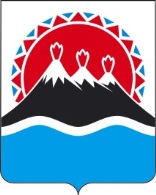 МИНИСТЕРСТВО СОЦИАЛЬНОГО БЛАГОПОЛУЧИЯ И СЕМЕЙНОЙ ПОЛИТИКИ КАМЧАТСКОГО КРАЯ(Министерство социального благополучия)_______________________________________________________________________________ПРИКАЗ[Дата регистрации] № [Номер документа]-п г. Петропавловск-КамчатскийО внесении изменений в приложение к приказу Министерства социального благополучия и семейной политики Камчатского края от 21.12.2020 № 297-п«Об утверждении порядка предоставления субсидий из средств краевого бюджета специализированным службам по вопросам похоронного дела, осуществляющим погребение отдельных категорий граждан в Камчатском крае»В целях уточнения отдельных положений Приказа Министерства социального благополучия и семейной политики Камчатского края от 21.12.2020 № 297-п «Об утверждении порядка предоставления субсидий из средств краевого бюджета специализированным службам по вопросам похоронного дела, осуществляющим погребение отдельных категорий граждан в Камчатском крае» ПРИКАЗЫВАЮ:1.	Приложение к приказу Министерства социального благополучия и семейной политики Камчатского края от 21.12.2020 № 297-п «Об утверждении порядка предоставления субсидий из средств краевого бюджета специализированным службам по вопросам похоронного дела, осуществляющим погребение отдельных категорий граждан в Камчатском крае» изложить в редакции согласно приложению к настоящему приказу. 2.	Настоящий приказ вступает в силу после дня его официального опубликования.Приложение к приказу                                                                                     Министерства социального благополучия и семейной политики Камчатского края            от [Дата регистрации] № [Номер документа] -пПОРЯДОК ПРЕДОСТАВЛЕНИЯ СУБСИДИИ ИЗ СРЕДСТВ КРАЕВОГО БЮДЖЕТА СПЕЦИАЛИЗИРОВАННЫМ СЛУЖБАМ ПО ВОПРОСАМ ПОХОРОННОГО ДЕЛА, ОСУЩЕСТВЛЯЮЩИМ ПОГРЕБЕНИЕ ОТДЕЛЬНЫХ КАТЕГОРИЙ ГРАЖДАН В КАМЧАТСКОМ КРАЕ1. Настоящий Порядок предоставления субсидии из средств краевого бюджета специализированным службам по вопросам похоронного дела, осуществляющим погребение отдельных категорий граждан в Камчатском крае (далее - Порядок, субсидии) разработан в соответствии со статьей 78 Бюджетного кодекса Российской Федерации, Постановлением Правительства Российской Федерации от 18.09.2020 № 1492 «Об общих требованиях к нормативным правовым актам, муниципальным правовым актам, регулирующим предоставление субсидий, в том числе грантов в форме субсидий, юридическим лицам, индивидуальным предпринимателям, а также физическим лицам - производителям товаров, работ, услуг, и о признании утратившими силу некоторых актов Правительства Российской Федерации и отдельных положений некоторых актов Правительства Российской Федерации» в целях реализации Федерального закона от 12.01.1996 № 8-ФЗ «О погребении и похоронном деле».2. Настоящий Порядок определяет цель, условия и порядок предоставления субсидий из краевого бюджета специализированным службам по вопросам похоронного дела в целях возмещения стоимости услуг по погребению умерших, которые не подлежали обязательному социальному страхованию на случай временной нетрудоспособности и в связи с материнством на день смерти и не являлись пенсионерами, а также в случае рождения мертвого ребенка по истечении 154 дней беременности (далее - получатели субсидии, стоимость услуг по погребению умерших, отдельные категории умерших граждан).3. Информация о субсидии размещается на едином портале бюджетной системы Российской Федерации в информационно-телекоммуникационной сети «Интернет» (в разделе единого портала) при формировании проекта закона о краевом бюджете (проекта закона о внесении изменений в закон о краевом бюджете).Субсидии предоставляются Министерством социального благополучия и семейной политики Камчатского края (далее - Министерство) до которого в соответствии с бюджетным законодательством Российской Федерации как до получателя бюджетных средств доведены в установленном порядке лимиты бюджетных обязательств на предоставление субсидий на соответствующий финансовый год (соответствующий финансовый год и плановый период) на цели, указанные в пункте 2 настоящего Порядка.В случае невозможности предоставления субсидии в декабре текущего финансового года в связи с недостаточностью у Министерства бюджетных ассигнований и лимитов бюджетных обязательств, указанных в абзаце втором настоящего пункта, субсидия получателю субсидии предоставляется в очередном финансовом году.Перечисление средств субсидии получателю субсидии за декабрь текущего финансового года осуществляется Министерством в январе очередного финансового года в рамках лимитов бюджетных ассигнований, предусмотренных на указанные цели в очередном финансовом году.4. Получателем субсидии является специализированная служба по вопросам похоронного дела, создаваемая органами местного самоуправления в Камчатском крае.5. Условиями предоставления субсидии являются:1) фактическое осуществление погребения отдельных категорий умерших граждан на территории Камчатского края в соответствии с гарантированным перечнем услуг по погребению;2) соответствие получателя субсидии на первое число месяца, предшествующего месяцу, в котором планируется принятие решение о заключении соглашения о предоставлении субсидии, следующим требованиям:а) получатель субсидии не должен находиться в процессе реорганизации, ликвидации, в отношении него не введена процедура банкротства, деятельность получателя субсидии не приостановлена в порядке, предусмотренном законодательством Российской Федерации;б) у получателя субсидии должна отсутствовать неисполненная обязанность по уплате налогов, сборов, страховых взносов, пеней, штрафов, процентов, подлежащих уплате в соответствии с законодательством Российской Федерации о налогах и сборах;в) у получателя субсидии должна отсутствовать просроченная задолженность по возврату в краевой бюджет субсидий, бюджетных инвестиций, предоставленных в том числе в соответствии с иными правовыми актами, а также иная просроченная (неурегулированная) задолженность по денежным обязательствам перед краевым бюджетом;г) в реестре дисквалифицированных лиц отсутствуют сведения о дисквалифицированных руководителе, членах коллегиального исполнительного органа, лице, исполняющем функции единоличного исполнительного органа, или главном бухгалтере получателя субсидии;д) получатель субсидии не получает средства из краевого бюджета на основании иных нормативных правовых актов Камчатского края на цели, указанные в пункте 2 настоящего Порядка.6. Субсидии предоставляются на основании соглашений о предоставлении субсидий, которые заключаются Министерством с получателями субсидий один раз на финансовый год. Соглашение о предоставлении субсидий заключается в соответствии с типовой формой, утвержденной Министерством финансов Камчатского края.7. Обязательными условиями предоставления субсидий, включаемыми в соглашения о предоставлении субсидий, являются:1) согласование новых условий соглашений или заключение дополнительных соглашений о расторжении соглашений при недостижении согласия по новым условиям в случае уменьшения Министерству ранее доведенных лимитов бюджетных обязательств, приводящих к невозможности предоставления субсидий в размере, определенном в соглашениях;2) согласие получателя субсидий на осуществление соответственно Министерством и органами государственного финансового контроля проверок соблюдения получателем субсидий условий, целей и Порядка предоставления субсидий;3) получатель субсидии обязуется вести раздельный учет затрат по услугам, субсидируемым за счет средств краевого бюджета.8. В целях заключения соглашения о предоставлении субсидий получатель субсидий представляет в Министерство следующие документы:1) заявление на заключение соглашения о предоставлении субсидий в простой письменной форме, подписанную руководителем получателя субсидий;2) справку, подписанную руководителем получателя субсидий, подтверждающую соответствие получателя субсидий требованиям, указанным в пункте 2 части 5 настоящего Порядка;3) копию нормативного правового акта органа местного самоуправления в Камчатском крае об установлении стоимости услуг, предоставляемых согласно гарантированному перечню услуг по погребению, заверенную надлежащим образом.9. Документы, указанные в части 8 настоящего Порядка, подлежат обязательной регистрации в день их поступления в Министерство.10. Министерство в течение 5 рабочих дней со дня получения документов, указанных в части 8 настоящего Порядка, получает в отношении получателя субсидии сведения из Единого государственного реестра юридических лиц, а также сверяет информацию по подпункту г) пункта 2 части 5 настоящего Порядка на официальном сайте Федеральной налоговой службы на странице «Поиск сведений в реестре дисквалифицированных лиц», рассматривает их и принимает решение о заключении с получателем субсидии соглашения о предоставлении субсидии либо об отказе в заключении соглашения о предоставлении субсидии.11. Основаниями для отказа в заключении соглашения о предоставлении субсидии являются:1) несоответствие получателя субсидии требованиям, установленным в пункте 2 части 5 настоящего Порядка;2) несоответствие представленных получателем субсидии документов требованиям, установленным частью 8 настоящего Порядка;3) непредставление или представление не в полном объеме получателем субсидии документов, указанных в части 8 настоящего Порядка;4) наличие в представленных получателем субсидии документах недостоверной информации.12. В случае принятия решения об отказе в заключении соглашения о предоставлении субсидии Министерство в течение 5 рабочих дней со дня со дня принятия указанного решения направляет получателю субсидии уведомление о принятом решении с обоснованием причин отказа в простой письменной форме посредством почтового отправления, или на адрес электронной почты, или иным способом, обеспечивающим подтверждение получения указанного решения. 13. В случае принятия решения о заключении соглашения Министерство в течение 5 рабочих дней со дня принятия такого решения направляет получателю субсидии подписанный со своей стороны проект соглашения в двух экземплярах посредством почтового отправления, или на адрес электронной почты, или иным способом, обеспечивающим подтверждение получения указанного проекта соглашения получателем субсидии.Получатель субсидии в течение 7 рабочих дней со дня получения проекта соглашения подписывает и возвращает оригинал 1 экземпляра соглашения в Министерство.В случае не поступления в Министерство подписанного соглашения в течение 7 рабочих дней со дня получения получателем субсидии проекта соглашения получатель субсидии признается уклонившимся от заключения соглашения.14. Размер субсидии определяется исходя из стоимости и количества фактически оказанных услуг по погребению отдельных категорий умерших граждан в соответствии с гарантированным перечнем услуг по погребению.Стоимость услуг, предоставляемых согласно гарантированному перечню услуг по погребению, определяется органами местного самоуправления в установленном законодательством порядке.Количество фактически оказанных услуг определяется получателем субсидии на основании реестров о фактически произведенных получателем субсидии захоронениях.15. В целях получения субсидии получатель субсидии ежемесячно не позднее 15 числа месяца, следующего за отчетным месяцем, представляет в Министерство следующие документы:- счет на оплату оказанных услуг по погребению отдельных категорий граждан по гарантированному перечню услуг по погребению;- акт оказанных услуг по погребению отдельных категорий граждан по гарантированному перечню услуг по погребению;- оригинал регистрационного удостоверения (реестра) о захоронении с указанием номера и даты захоронения;- оригинал справки о смерти, выданной отделом записи актов гражданского состояния муниципального образования;- оригинал справки о рождении ребенка, родившегося мертвым, выданной отделом записи актов гражданского состояния муниципального образования (в случае рождения мертвого ребенка по истечении 154 дней беременности);- заверенную копию трудовой книжки умершего либо заявление лица, взявшего на себя обязанность осуществить погребение умершего, об отсутствии трудовой книжки умершего (при наличии).16. Министерство в течение 5 рабочих дней со дня поступления документов, указанных в части 14 настоящего Порядка, принимает решение о предоставлении субсидии либо об отказе в ее предоставлении.17. Основаниями для отказа в предоставлении субсидии являются:1) несоответствие представленных получателем субсидии документов требованиям, установленным пунктом 14 настоящего Порядка;2) представление документов, установленных пунктом 14 настоящего Порядка на отдельные категории умерших в период более шести месяцев со дня их погребения;3) представление не полного пакета документов, указанных в части 14 настоящего Порядка, получателем субсидии;4) наличие в представленных получателем субсидии документах недостоверной информации;5) представление пакета документов в отношении умершего, не относящегося к отдельным категориям граждан, установленных пунктом 2 настоящего Порядка.18. В случае принятия решения об отказе в предоставлении субсидии Министерство в течение 5 рабочих дней, следующих за днем принятия такого решения, направляет в адрес получателя субсидии в простой письменной форме уведомление о принятом решении с обоснованием причин отказа посредством почтового отправления, или на адрес электронной почты, или иным способом, обеспечивающим подтверждение получения указанного решения с приложением оригиналов представленных для получения субсидии документов.19. В случае принятия решения о предоставлении субсидии Министерство издает приказ о предоставлении субсидии и перечисляет субсидию на счет получателя субсидии, указанный в соглашении, в течение 5 рабочих дней, следующих за днем принятия такого решения.20. Получатель субсидии представляет в Министерство отчет об использовании субсидии в порядке и сроки, установленные соглашением.Министерство вправе устанавливать в соглашении о предоставлении субсидии сроки и формы представления получателем субсидии дополнительной отчетности.21. Министерство и органы государственного финансового контроля осуществляют обязательную проверку (мониторинг) соблюдения получателем субсидии условий, целей и порядка предоставления субсидии.22. Результатом предоставления субсидии является фактическое оказание специализированной службой услуг по погребению отдельных категорий умерших граждан в Камчатском крае, указанных в части 2 настоящего Порядка. Показателем результативности является отсутствие просроченной кредиторской задолженности краевого бюджета перед получателем субсидии за оказанные услуги по погребению отдельных категорий умерших граждан в Камчатском крае, по состоянию на 1 января года, следующего за отчетным. Значение показателя устанавливается в соглашении о предоставлении субсидии.Получатель субсидии представляет в Министерство отчет о достижении результата и показателя, необходимого для достижения результата предоставления субсидии в срок до 25 января года, следующего за отчетным, в порядке и по форме, установленным соглашением.23. В случае выявления, в том числе по итогам проверок, проведенных Министерством и органом государственного финансового контроля, нарушения целей, условий, Порядка предоставления субсидии, а также недостижения значений результата предоставления субсидии и показателя, необходимого для его достижения, получатель субсидии обязан возвратить денежные средства в краевой бюджет на лицевой счет Министерства в следующем порядке и сроки:1) в случае выявления нарушения органом государственного финансового контроля - на основании представления и (или) предписания органа государственного финансового контроля в сроки, указанные в представлении и (или) предписании;2) в случае выявления нарушения Министерством - в течение 20 рабочих дней со дня получения требования Министерства.24. Получатель субсидии обязан возвратить средства субсидии в краевой бюджет в следующих размерах:1) в случае нарушения целей предоставления субсидии - в размере нецелевого использования средств субсидии;2) в случае нарушения условий и порядка предоставления субсидии - в полном объеме.25. Письменное требование о возврате средств субсидии направляется Министерством получателю субсидии в течение 5 рабочих дней со дня выявления нарушений, указанных в абзаце 1 части 23 настоящего Порядка.26. При невозврате средств субсидии в сроки, установленные частью 23 настоящего Порядка, Министерство принимает необходимые меры по взысканию подлежащей возврату в краевой бюджет субсидии в судебном порядке в срок не позднее 30 рабочих дней со дня, когда Министерству стало известно о неисполнении получателем субсидии обязанности возвратить средства субсидии в краевой бюджет.Министр социального благополучия и семейной политики Камчатского края[горизонтальный штамп подписи 1]А.С. Фёдорова«Приложениек приказу Министерства социального благополучия и семейной политикиКамчатского края от 21.12.2020 № 297-п